В соответствии с Федеральными законами от 08.11.2007 № 257-ФЗ «Об автомобильных дорогах и о дорожной деятельности в Российской Федерации и о внесении изменений в отдельные законодательные акты Российской Федерации»,                                         П О С Т А Н О В Л Я Ю :1.	Утвердить Порядок содержания и ремонта автомобильных дорог общего пользования местного значения Киржачского района и сельских поселений района согласно приложению. 2.	Контроль за исполнением настоящего постановления возложить на первого заместителя главы администрации района.3.	Настоящее постановление вступает в силу после официального опубликования в районной газете «Красное знамя».Приложение к постановлениюадминистрации Киржачского районаот    01.03.2016г.    №  132  Порядок содержания и ремонта автомобильных дорог общего пользования местного значения Киржачского района и сельских поселений района1. Общие положения1.1. Настоящий Порядок содержания и ремонта автомобильных дорог общего пользования местного значения Киржачского района и сельских поселений района (далее - Порядок) разработан в соответствии с Федеральным законом от 08.11.2007 N 257-ФЗ "Об автомобильных дорогах и о дорожной деятельности в Российской Федерации и о внесении изменений в отдельные законодательные акты Российской Федерации" (далее - Федеральный закон от 08.11.2007 N 257-ФЗ), Федеральным законом от 06.10.2003 N 131-ФЗ "Об общих принципах организации местного самоуправления в Российской Федерации", Федеральным законом от 10.12.1995 N 196-ФЗ "О безопасности дорожного движения", Приказом министерства транспорта Российской Федерации от 16.11.2012г. № 402 "Об утверждении классификации работ по капитальному ремонту, ремонту и содержанию автомобильных дорог" (далее Приказ Минтранса от 16.11.2012г. № 402), Приказом министерства транспорта Российской Федерации от 27.08.2009 N 150 "О порядке проведения оценки технического состояния автомобильных дорог" (далее – приказ Минтранса РФ от 27.08.2009 N 150).1.2. В настоящем Порядке использованы следующие основные термины и их определения:автомобильная дорога - объект транспортной инфраструктуры, предназначенный для движения транспортных средств и включающий в себя земельные участки в границах полосы отвода автомобильной дороги и расположенные на них или под ними конструктивные элементы (дорожное полотно, дорожное покрытие и подобные элементы) и дорожные сооружения, являющиеся ее технологической частью, - защитные дорожные сооружения, искусственные дорожные сооружения, производственные объекты, элементы обустройства автомобильных дорог;2) автомобильные дороги общего пользования местного значения Киржачского района - автомобильные дороги общего пользования в границах муниципального образования Киржачский район, за исключением автомобильных дорог общего пользования федерального, регионального или межмуниципального значения, автомобильных дорог общего пользования местного значения поселений района, частных автомобильных дорог;3) автомобильные дороги общего пользования местного значения сельских поселений - автомобильные дороги общего пользования в границах населенных пунктов сельских поселений, за исключением автомобильных дорог общего пользования федерального, регионального или межмуниципального значения, частных автомобильных дорог;4) дорожная деятельность - деятельность по проектированию, строительству, реконструкции, капитальному ремонту, ремонту и содержанию автомобильных дорог;5) капитальный ремонт автомобильной дороги - комплекс работ по замене и (или) восстановлению конструктивных элементов автомобильной дороги, дорожных сооружений и (или) их частей, выполнение которых осуществляется в пределах установленных допустимых значений и технических характеристик класса и категории автомобильной дороги и при выполнении которых затрагиваются конструктивные и иные характеристики надежности и безопасности автомобильной дороги и не изменяются границы полосы отвода автомобильной дороги;6) ремонт автомобильной дороги - комплекс работ по восстановлению транспортно-эксплуатационных характеристик автомобильной дороги, при выполнении которых не затрагиваются конструктивные и иные характеристики надежности и безопасности автомобильной дороги;7) содержание автомобильной дороги - комплекс работ по поддержанию надлежащего технического состояния автомобильной дороги, оценке ее технического состояния, а также по организации и обеспечению безопасности дорожного движения.1.3. В соответствии с данным Порядком осуществляется содержание и ремонт автомобильных дорог общего пользования местного значения Киржачского района и сельских поселений района.Действие настоящего Порядка не распространяется на работы по капитальному ремонту, проектированию, строительству, реконструкции автомобильных дорог, которые осуществляются в соответствии с Градостроительным кодексом Российской Федерации и настоящим Федеральным законом.1.4. Настоящий Порядок определяет мероприятия по организации и проведению работ по содержанию и ремонту автомобильных дорог, классификацию работ по содержанию и ремонту автомобильных дорог, порядок проведения работ по содержанию и ремонту автомобильных дорог.2. Организация и проведение работ по содержанию и ремонту автомобильных дорог2.1. Планирование дорожной деятельности в части ремонта и содержания дорог общего пользования местного значения Киржачского района и сельских поселений района осуществляется администрацией Киржачского района Владимирской области на основании документов территориального планирования, нормативов финансовых затрат на ремонт, содержание автомобильных дорог и оценки транспортно-эксплуатационного состояния автомобильных дорог, долгосрочных целевых программ.2.2. Осуществление дорожной деятельности в отношении автомобильных дорог общего пользования местного значения Киржачского района и сельских поселений района обеспечивается администрацией Киржачского района Владимирской области.2.3. Администрация Киржачского района Владимирской области вправе заключать соглашения с органами местного самоуправления поселений Киржачского района о передаче им осуществления части своих полномочий по дорожной деятельности за счет межбюджетных трансфертов, предоставляемых из бюджета муниципального района в бюджеты соответствующих поселений в соответствии с Бюджетным кодексом Российской Федерации.2.4. Организация и проведение работ по ремонту автомобильных дорог и работ по содержанию автомобильных дорог включают в себя следующие мероприятия: 1) оценка технического состояния автомобильных дорог;2) разработку проектов работ по ремонту и содержанию автомобильных дорог и (или) сметных расчетов стоимости работ по ремонту и содержанию автомобильных дорог;3) проведение работ по ремонту и (или) содержанию автомобильных дорог; 4) приемку работ по ремонту и (или) содержанию автомобильных дорог. 2.5. Обследование технического состояния автомобильных дорог проводится в целях определения соответствия транспортно- эксплуатационных характеристик автомобильных дорог требованиям технических регламентов. Оценка технического состояния автомобильных дорог проводится в порядке, установленном уполномоченным Правительством Российской Федерации федеральным органом исполнительной власти (приказ Минтранса РФ от 27.08.2009 N 150). 2.6. При разработке проектов работ по ремонту и содержанию автомобильных дорог и (или) сметных расчетов стоимости работ по ремонту и содержанию автомобильных дорог должны учитываться следующие приоритеты: 1) проведение работ, влияющих на безопасность дорожного движения, в том числе восстановление и замена элементов удерживающих ограждений, дорожных знаков, уборка посторонних предметов с проезжей части, уборка снега и борьба с зимней скользкостью, ямочный ремонт; 2) проведение работ, влияющих на срок службы элементов автомобильной дороги и входящих в ее состав дорожных сооружений, в том числе восстановление обочин, откосов земляного полотна, элементов водоотвода, приведение полосы отвода автомобильной дороги в нормативное состояние. 2.7. Работы по содержанию и ремонту автомобильных дорог выполняются подрядными организациями на основании муниципальных контрактов, договоров, заключенных в соответствии с действующим законодательством в пределах лимитов бюджетных обязательств.2.8. Приемка работ по ремонту и содержанию автомобильных дорог производится с целью определения соответствия полноты и качества выполненных работ требованиям муниципальных контрактов, договоров, проектной документации и сметных расчетов, технических регламентов.Не допускается приемка работ при отсутствии положительных заключений надзорных органов и при наличии отступлений от проекта, снижающих прочность, устойчивость, надежность и экологическую безопасность объектов, уровень безопасности движения транспортных средств, а также отступлений от проекта, не согласованных с проектной организацией и заказчиком работ.3. Классификация работ по содержанию и ремонту автомобильных дорог3.1. Работы по содержанию и ремонту автомобильных дорог общего пользования местного значения Киржачского района и сельских поселений района осуществляются в соответствии с классификацией, установленной федеральным органом исполнительной власти, осуществляющим функции по выработке государственной политики и нормативно-правовому регулированию в сфере дорожного хозяйства (приказ Минтранса РФ от 16.11.2012 N 402) в зависимости от транспортно-эксплуатационных характеристик и потребительских свойств автомобильных дорог.3.2. Перечень участков автомобильных дорог, подлежащих ремонту, определяются в соответствии с постановлением администрации Киржачского района Владимирской области от 06.04.2015 №442 «Об утверждении положения о порядке отбора автомобильных дорог общего пользования местного значения на территории  муниципального образования Киржачский район для обеспечения дорожной деятельности».4. Содержание автомобильных дорог4.1. Содержание автомобильных дорог осуществляется в соответствии с требованиями технических регламентов в целях обеспечения сохранности автомобильных дорог, а также организации дорожного движения, в том числе посредством поддержания бесперебойного движения транспортных средств по автомобильным дорогам и безопасных условий такого движения.4.2. Основной задачей содержания дорог является осуществление в течение всего года (с учетом сезона) комплекса профилактических работ по уходу за дорогами, дорожными сооружениями, а также устранение незначительных деформаций и повреждений конструктивных элементов дорог и дорожных сооружений, в результате которых поддерживается требуемое транспортно-эксплуатационное состояние дорог и дорожных сооружений. 4.3. Мероприятия по содержанию автомобильных дорог организуются и осуществляются с учетом двух временных периодов: весенне-летне-осеннего и зимнего. В весенне-летне-осенний период, осуществляются работы, связанные с уходом и устранением незначительных деформаций на проезжей части, земляном полотне, элементах обустройства, полосе отвода дороги, восстановление поперечного профиля и ровности проезжей части автомобильных дорог с щебеночным, гравийным и грунтовым покрытием, профилировка грунтовых дорог.В зимний период проводят комплекс мероприятий по обеспечению бесперебойного и безопасного движения на автомобильных дорогах в зимнее время, включая очистку дороги от снега, защиту дорог от снежных заносов и борьбу с зимней скользкостью.4.4. Обязанность по обеспечению соответствия состояния дорог при их содержании правилам, стандартам, техническим нормам и другим нормативным правовым документам возлагается на лиц, осуществляющих содержание автомобильных дорог на основании заключенных муниципальных контрактов и договоров.4.5. Проведение работ по содержанию автомобильной дороги осуществляется организациями в соответствии со сметным расчетом, планом проведения работ. Работы по содержанию автомобильных дорог осуществляются в соответствии с требованиями технических регламентов, санитарными нормами и правилами, методическими рекомендациями, установленными уполномоченными федеральными органами. 5. Ремонт автомобильных дорог5.1. Ремонт автомобильных дорог осуществляется в соответствии с требованиями технических регламентов в целях поддержания бесперебойного движения транспортных средств по автомобильным дорогам и безопасных условий такого движения, а также обеспечения сохранности автомобильных дорог.5.2. При ремонте автомобильной дороги проводится восстановление ее потребительских свойств путем возмещения износа покрытия, устранение деформаций и повреждений земляного полотна, дорожного покрытия, искусственных сооружений, элементов обстановки и обустройства автомобильной дороги.5.3. Ремонт проводится комплексно по всем дорожным сооружениям на ремонтируемом участке автомобильной дороги. Допускается проведение выборочного ремонта отдельных дорожных сооружений или их элементов.5.4. Ремонт автомобильных дорог осуществляется в соответствии с проектной документацией, разрабатываемой на основе материалов обследований, диагностики и инженерных изысканий, или в соответствии со сметной документацией, разрабатываемой на основании результатов диагностики и оценки состояния автомобильных дорог, или ведомостями дефектов с описанием технических решений.5.5. При выполнении ремонта участка автомобильной дороги могут выполняться работы по содержанию, если указанные работы необходимы для приведения ремонтируемого участка в надлежащее техническое состояние, но не были выполнены до начала ремонтных работ.5.6. Работы по ремонту автомобильных дорог осуществляются в соответствии с требованиями технических регламентов, санитарными нормами и правилами, методическими рекомендациями, установленными уполномоченными федеральными органами.5.7. Основные мероприятия по ремонту автомобильных дорог проводятся в весенне- летне-осенний период. 5.8. Приемка результатов выполненных работ по ремонту автомобильных дорог осуществляется в соответствии с условиями заключенного контракта (договора). В приемке результатов выполненных работ принимают участие заказчик, организации, осуществившие работы по ремонту, и иные лица, в соответствии с действующим законодательством и заключенным контрактом (договором). По результатам оценки выполненных работ по ремонту составляется акт о выполненных работах установленной формы, в котором отражается, какие работы на автомобильной дороге (участке автомобильной дороги) произведены, качество выполненных работ, а также недостатки выполненных работ. Устранение недостатков выполненных работ по ремонту автомобильных дорог осуществляется в соответствии с действующим законодательством и условиями контракта (договора).6. Финансирование работ6.1. Дорожная деятельность в отношении автомобильных дорог местного значения осуществляется за счет средств местных бюджетов, иных предусмотренных законодательством Российской Федерации источников финансирования, а также средств физических или юридических лиц, в том числе средств, привлеченных в порядке и на условиях, которые предусмотрены законодательством Российской Федерации о концессионных соглашениях.6.2. Формирование расходов бюджета на очередной финансовый год (очередной финансовый год и плановый период) на ремонт и содержание автомобильных дорог местного значения осуществляется в соответствии с правилами расчета размера ассигнований местного бюджета на указанные цели на основании нормативов финансовых затрат на капитальный ремонт, ремонт и содержание автомобильных дорог местного значения с учетом необходимости приведения транспортно-эксплуатационных характеристик автомобильных дорог местного значения в соответствие с требованиями технических регламентов.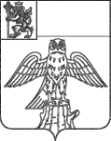 АДМИНИСТРАЦИЯ КИРЖАЧСКОГО РАЙОНА ВЛАДИМИРСКОЙ ОБЛАСТИПОСТАНОВЛЕНИЕАДМИНИСТРАЦИЯ КИРЖАЧСКОГО РАЙОНА ВЛАДИМИРСКОЙ ОБЛАСТИПОСТАНОВЛЕНИЕАДМИНИСТРАЦИЯ КИРЖАЧСКОГО РАЙОНА ВЛАДИМИРСКОЙ ОБЛАСТИПОСТАНОВЛЕНИЕАДМИНИСТРАЦИЯ КИРЖАЧСКОГО РАЙОНА ВЛАДИМИРСКОЙ ОБЛАСТИПОСТАНОВЛЕНИЕАДМИНИСТРАЦИЯ КИРЖАЧСКОГО РАЙОНА ВЛАДИМИРСКОЙ ОБЛАСТИПОСТАНОВЛЕНИЕАДМИНИСТРАЦИЯ КИРЖАЧСКОГО РАЙОНА ВЛАДИМИРСКОЙ ОБЛАСТИПОСТАНОВЛЕНИЕАДМИНИСТРАЦИЯ КИРЖАЧСКОГО РАЙОНА ВЛАДИМИРСКОЙ ОБЛАСТИПОСТАНОВЛЕНИЕ01.03.2016№132Об утверждении Порядка содержания и ремонта автомобильных дорог общего пользования местного значения Киржачского района и сельских поселений районаОб утверждении Порядка содержания и ремонта автомобильных дорог общего пользования местного значения Киржачского района и сельских поселений районаОб утверждении Порядка содержания и ремонта автомобильных дорог общего пользования местного значения Киржачского района и сельских поселений районаГлава администрации М.В. Горин